Print, cut, and glue this down in your math notebook on the first clean page! 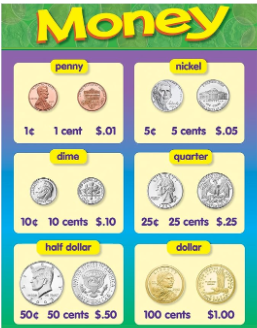 